Western Australia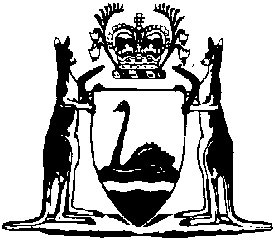 Hospitals (Services Charges for Pathology Services) Determination 2012Compare between:[17 Mar 2012, 00-a0-05] and [26 May 2016, 00-b0-00]Western AustraliaHospitals and Health Services Act 1927
Hospitals (Services Charges) Regulations 1984Hospitals (Services Charges for Pathology Services) Determination 20121.	Citation		This determination is the Hospitals (Services Charges for Pathology Services) Determination 2012.2.	Commencement		This determination comes into operation as follows —	(a)	clauses 1 and 2 — on the day on which this determination is published in the Gazette;	(b)	the rest of the determination — on the day after that day.3.	Terms used		In this determination — 	MBS amount, for a pathology service, means the amount of the fee specified in the item for that pathology service in the Medicare Benefits Schedule;	Medicare Benefits Schedule means the Medicare Benefits Schedule published by the Commonwealth, as that Schedule is in force on the day on which clause 4 comes into operation.4.	Charges payable for pathology services		The charge payable in respect of a pathology service specified in the Medicare Benefits Schedule is — 	(a)	if the service is rendered to — 	(i)	a private in-patient; or	(ii)	a compensable in-patient; or	(iii)	a private nursing home type patient; or	(iv)	an ineligible in-patient; or	(v)	a compensable day patient; or	(vi)	an ineligible day patient; or	(vii)	a compensable out-patient; or	(viii)	an ineligible out-patient; or	(ix)	a private same day patient; or	(x)	a compensable same day patient; or	(xi)	an ineligible same day patient,		the MBS amount for the service; or	(b)	if the service is rendered to a private pathology out-patient — 85% of the MBS amount for the service.Notes1	This is a compilation of the Hospitals (Services Charges for Pathology Services) Determination 2012.  The following table contains information about that Determination.Compilation tableCitationGazettalCommencementHospitals (Services Charges for Pathology Services) Determination 201216 Mar 2012 p. 1248-9cl. 1 and 2: 16 Mar 2012 (see cl. 2(a));
Determination other than cl. 1 and 2: 17 Mar 2012 (see cl. 2(b))